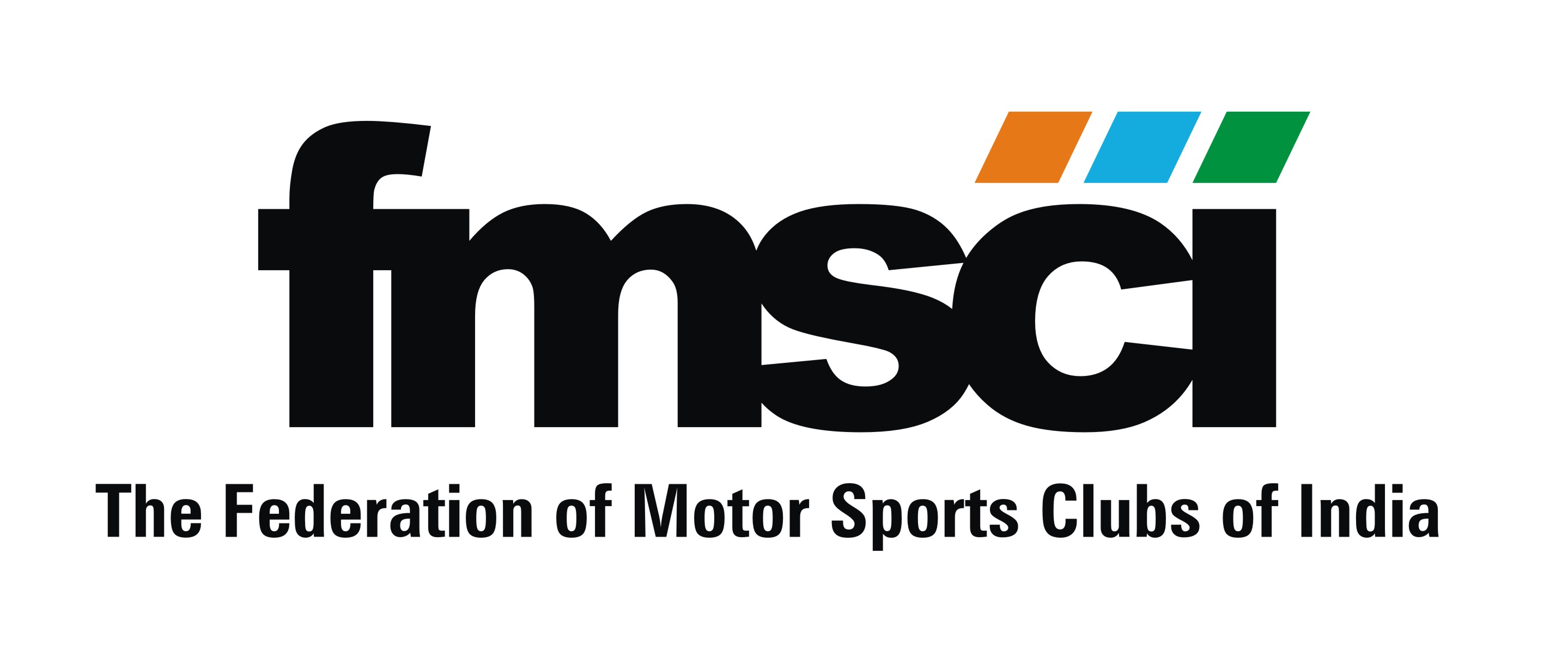 2016FMSCI 2W Homologation ManualA25, , , Chennai 600113Ph : (91) (44) 22352673, 6450665, Fax : (91) (44) 22351684email : admin@fmsci.in,   web : www.fmsci.co.inNOTE : Wherever ( ** ) is mentioned on the homologation form, a minimum of 3 measurements are required.Article NumberDescription106Minimum weightThis will be the weight of the vehicle as supplied by the Manufacturer without Saree-guard and crash guard. In kg. rounded off to the nearest kg.  The vehicle must be without tools.  Fuel tank shall be empty and other tanks and fluid containers filled to the normal level as specified by the manufacturer.  Several vehicles shall be weighed, the lowest weight shall be minimum weight stated on this form.204Cubic CapacityD2 X 3.1416 X C ----------------------           4                                205Minimum volume of Cylinder HeadThis volume is measured in cm3 to within 0.1 cc in the fully equipped chamber with valves closed and with plugs but without a cylinder head gasket.  Several combustion chambers must be measured and the value will be indicated in this form.206Compression RatioCalculated on the basis of the following formula and in relation to 1 (ex 8.5:1)        v+VR=  --------          vv = Volume of combustion chamber when the valves are closed and the piston at TDC.  It shall be expressed in cm3 to within 0.1 cm3.V = Cubic capacity of each cylinder with original bore and stroke.  PI is taken as 3.1416 for these calculations expressed in cm3 and rounded off to the nearest half cm3.207 (b)Minimum weightMinimum weight of complete piston in grammes, with all rings, piston pin and piston clip.Several pistons shall be weighed, and the minimum weight shall be that of the lightest piston, minus 3%208 (l)Crankshaft weightSeveral crankshafts are weighed and the minimum weight is that of the lightest crankshaft, minus 3% (rounded off to the nearest gram)208 (m)Conrod weightSeveral connecting rods (atleast the number of cylinders) are weighed and the minimum weight is that of the lightest connecting rod, minus 3% (rounded off to the nearest gram)230 (c)c) Weight of Clutch BasketThe weight of the whole clutch assembly with all plates, bolts and nuts and cover.